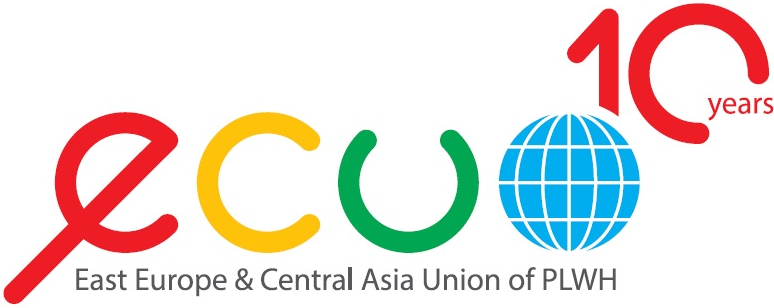 ТехнИчеСКОЕ заданИЕдля проведения конкурса на занятие вакантной должностиредактора мультимедийных изданий средств массовой информацииОБЩИЕ положенИяДанное техническое задание является неотъемлемой составной частью конкурсной документации на занятие вакантной должности редактора мультимедийных изданий средств массовой информации.Общие сведения об ОрганизацииМеждународная благотворительная организация «Восточноевропейское и Центральноазиатское объединение людей, живущих с ВИЧ» (далее – Организация, ВЦО ЛЖВ) образована в 2007 году с целью снижения уровня заболеваемости и смертности от ВИЧ-инфекции/СПИДа, содействия в предоставлении качественных и доступных услуг по профилактике и диагностике ВИЧ-инфекции, лечению, медицинской помощи, уходу и поддержке людей, живущих с ВИЧ, прежде всего представителям ключевых групп населения.ВЦО ЛЖВ — региональная «сеть сетей», которая объединяет сообщество людей, живущих с ВИЧ из 15 стран Восточной Европы и Центральной Азии (ВЕЦА) для повышения его влияния на расширение доступа к лечению, уходу и поддержке посредством усиления потенциала организаций ЛЖВ и проведения адвокационной деятельности на национальном и международном уровнях.Идентификационный код юридического лица: 35428095Юридический адрес: б-р Дружбы Народов, 10, г. Киев, 01103Фактический адрес: ул. Кирилловская, 14-18, г. Киев, 04080Информация о программеПрограмма «Партнерство ради равного доступа к услугам в связи с ВИЧ-инфекцией в регионе Восточной Европы и Центральной Азии (ВЕЦА)».ДонорГлобальный фонд для борьбы со СПИДом, туберкулезом и малярией (ГФСТМ).Условия трудаОсновное место работы.Срочный трудовой договор.Срок трудового договора учитывает результаты проведения ориентации (адаптации).Основные Должностные обязанностиСовместно со специалистом по маркетинговым коммуникациям и другими сотрудниками организации участвует в разработке, организации и проведении информационных кампаний и мероприятий организации (включая публичные акции, пресс-конференции, брифинги и другие). В рамках проекта ГФ участвует в реализации мероприятий, согласно годового коммуникационного плана, и необходимых для комплексного освещения деятельности регионального проекта. Непосредственно работает (составление, утверждение его со специалистом по маркетинговым коммуникациям, контроль размещения, создание публикаций, аналитических отчётов, интервью, заметок, обзоров, распространение по соцсетям) с инструментом мониторинга новостей по доступу к лечению и контент-планом онлайн площадок ВЦО ЛЖВ (все сайты портала ВЦО ЛЖВ www.ecuo.org (Минус Вирус www.mv.ecuo.org, ВЕЦА КАБ (www.cab.ecuo.org), база данных АРB-препаратов (www.arv.ecuo.org), созданные в рамках реализации региональной программы Глобального фонда), социальные сети, др. площадки по целесообразности) в соответствии с ценностями, задачами и деятельностью Организации.Принимает непосредственное участие вместе в медиа-сопровождении основных активностей проекта в соответствии с целевой аудиторией мероприятия. Принимает непосредственное участие в создании контента (аналитического, текстового, видео, аудио, графического и т.д.) для регулярного освещения деятельности ВЦО ЛЖВ, национальных партнеров и СР в рамках регионального проекта Глобального фонда.Оказывает техническую поддержку в сопровождении адвокационных мероприятий на региональном и национальном уровнях при необходимости (содействие в разработке кампаний, написании концепции, коммуникация с партнерами; подготовка анонсов, релизов; рассылки анонса мероприятия в СМИ, анализ мониторинга СМИ).Принимает участие в сборе и подготовке материалов для публичных выступлений спикеров и комментариев для прессы; осуществляет рассылку новостей о деятельности организации, принимает участие в ведении базы контактов региональных и международных СМИ.Осуществляет оптимизацию расходов по организации мероприятий; сбор и проверку первичной документации по проведенным мероприятиям; взаимодействие с представителями ивент-компаний.Участвует в инвентаризации материальных средств, контролирует их состояние. Обеспечивает печатание документов и копировально-множительные работы. Организовывает подготовку и отправку корреспонденции, средств и материалов по почте в виде писем, посылок, в т.ч. участникам Организации.Разрабатывает: аналитические обзоры, ежемесячные планы выполнения программы в рамках своих компетенций, готовит рекомендации; концептуальные записки для мероприятий, готовит отчеты о мероприятиях, ежемесячные, квартальные, полугодовые и годовые отчеты в соответствии с обязанностями, сотрудничает с персоналом ВЦО ЛЖВ, проводит анализ потребностей в деятельности и готовит ежеквартальные обзоры, распространяет информацию и знания о PR среди сотрудников и партнеров, в том числе лучшие практики, ньюс-леттеры и информационные рассылки.Квалификационные требованияОпыт в публикации статей и новости на сайте, размещении фотографий - от 1-го года.Опыт участия в SEO - продвижении.Свободное владение языками (русский, английский).Опыт в написании и создании контента (аналитического, текстового, видео, аудио, графического и т.д.) – от 1-го года.Опыт в исправлении ошибок на веб-ресурсах.Участие в разработке, организации и проведении информационных кампаний и мероприятий – от 1-го года.Опыт в проведении разработки аналитических обзоров, ежемесячных планов выполнения программы в рамках своих компетенций, подготовка рекомендаций; концептуальных записок для мероприятий, подготовка отчетов о мероприятиях.ПЕРЕЧЕНЬ ДОКУМЕНТОВ ДЛЯ участия в конкурсеДля участия в конкурсе кандидаты подают такие документы:Сопроводительное письмо.Резюме кандидата.ТРЕБОВАНИЯ к оформлению ДОКУМЕНТОВ ДЛЯ участия в конкурсеСопроводительное письмо должно содержать информацию:почему Вы заинтересовались работой в сфере борьбы с ВИЧ-инфекцией;почему вы являетесь подходящим кандидатом на заявленную вакансию.Резюме кандидата должно содержать информацию:контактные данные кандидата;информация об образовании, в т.ч. курсах повышения квалификации;информация об опыте работы;достижения в работе, которыми Вы гордитесь;информация о соответствии знаний и опыта работы кандидата заявленным в техническом задании квалификационным требованиям (оформляется по каждому пункту раздела 3 отдельно).Условия проведения конкурсадокументы подаются в соответствии со сроками, указанными в объявлении;документы направляются в электронном виде на адрес электронной почты: trofimov@ecuo.org;Контактное лицо: Трофимов Валерий;Тел. (044) 425-25-39;документы, полученные после даты окончания сроков приема, рассмотрению не подлежат;победитель конкурса определяется на заседании конкурсной комиссии в два этапа:I этап – рассмотрение документов, поданных кандидатами, на соответствие конкурсной документации, определение допущенных кандидатов и их рейтинга;II этап – квалификационное тестирование кандидатов, допущенных конкурсной комиссией в соответствии с их рейтингом (при необходимости), собеседование.оценка конкурсной комиссией осуществляется на соответствие требованиям конкурсной документации, а также по результатам тестирования, собеседования;ВЦО ЛЖВ оставляет за собой право потребовать от кандидатов дополнительные материалы или сведения, подтверждающие информацию, указанную в документах, поданных кандидатами;ВЦО ЛЖВ оставляет за собой право прекратить проведение конкурса и отказаться от всех конкурсных предложений, не неся при этом никакой ответственности перед участниками конкурса.___.___.201__	____________________ ___________________(дата)	(подпись)	(Инициалы, фамилия)